Publicado en España  el 16/09/2021 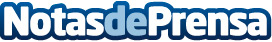 El Club Patín Esneca Fraga se estrena en casa con un amistoso contra el Club Patí Vilanova Las jugadoras de hockey patines disputan su primer partido en el pabellón del Sotet de Fraga este sábado 18 de septiembre a las 19:00 horasDatos de contacto:Club Patín Esneca Fraga 636950685Nota de prensa publicada en: https://www.notasdeprensa.es/el-club-patin-esneca-fraga-se-estrena-en-casa Categorias: Nacional Cataluña Aragón Otros deportes http://www.notasdeprensa.es